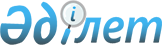 О внесении изменений в приказ Министра энергетики Республики Казахстан от 13 ноября 2014 года № 122 "Об утверждении квалификационных требований и перечня документов, подтверждающих соответствие им, для деятельности в сфере использования атомной энергии"Приказ и.о. Министра энергетики Республики Казахстан от 21 ноября 2015 года № 658. Зарегистрирован в Министерстве юстиции Республики Казахстан 27 января 2016 года № 12934

      ПРИКАЗЫВАЮ:



      1. Внести в приказ Министра энергетики Республики Казахстан от 13 ноября 2014 года № 122 «Об утверждении квалификационных требований и перечня документов, подтверждающих соответствие им, для деятельности в сфере использования атомной энергии» (зарегистрированный в Реестре государственной регистрации нормативных правовых актов за № 10022, опубликованный в информационно-правовой системе «Әділет» 13 марта 2015 года) следующие изменения: 



      в Квалификационных требованиях и перечне документов, подтверждающих соответствие им, для деятельности в сфере использования атомной энергии, утвержденных указанным приказом:



      в разделе 1. «К деятельности по выполнению работ, связанных с этапами жизненного цикла объектов использования атомной энергии»:



      строку, порядковый номер 2, изложить в следующей редакции:

      «                                                                   »;



      строку, порядковый номер 13, изложить в следующей редакции:

      «                                                                   »;



      в разделе 2. «К деятельности по обращению с ядерными материалами»:



      строки, порядковые номера 2, 3 и 4, изложить в следующей редакции:

      «                                                                   »;



      строки, порядковые номера 9 и 10, изложить в следующей редакции:

      «                                                                   »;



      в разделе 3. «К деятельности по обращению с радиоактивными веществами, приборами и установками, содержащими радиоактивные вещества»:



      строки, порядковые номера 1, 2 и 3, изложить в следующей редакции:

      «                                                                   »;



      строку, порядковый номер 9, изложить в следующей редакции:

      «                                                                   »;



      строку, порядковый номер 11, изложить в следующей редакции:

      «                                                                   »;



      в разделе 4. «К деятельности по обращению с приборами и установками, генерирующими ионизирующее излучение»:



      строку, порядковый номер 1, изложить в следующей редакции:

      «                                                                   »;



      строку, порядковый номер 3, изложить в следующей редакции:

      «                                                                   »;



      строки, порядковые номера 8, 9 и 10, изложить в следующей редакции:

      «                                                                   »;



      в разделе 5. «К деятельности по предоставлению услуг в области использования атомной энергии»:



      строку, порядковый номер 1, изложить в следующей редакции:

      «                                                                   »;



      строку, порядковый номер 3, изложить в следующей редакции:

      «                                                                   »;



      строку, порядковый номер 8, изложить в следующей редакции:

      «                                                                   »;



      в разделе 6. «К деятельности по обращению с радиоактивными отходами»:



      строку, порядковый номер 1, изложить в следующей редакции:

      «                                                                   »;



      строки, порядковые номера 8 и 9, изложить в следующей редакции: 

      «                                                                   »;



      в разделе 7. «К деятельности по транспортировке, включая транзитную, ядерных материалов, радиоактивных веществ, радиоизотопных источников ионизирующего излучения, радиоактивных отходов в пределах территории Республики Казахстан»:



      строку, порядковый номер 2, изложить в следующей редакции: 

      «                                                                   »;



      строку, порядковый номер 7, изложить в следующей редакции: 

      «                                                                   »;



      строку, порядковый номер 10, исключить;



      в разделе 8. «К деятельности на территориях бывших испытательных ядерных полигонов и других территориях, загрязненных в результате проведенных ядерных испытаний»:



      строку, порядковый номер 1, изложить в следующей редакции: 

      «                                                                   ».



      2. Комитету атомного и энергетического контроля и надзора Министерства энергетики Республики Казахстан в установленном законодательством Республики Казахстан порядке обеспечить:

      1) государственную регистрацию настоящего приказа в Министерстве юстиции Республики Казахстан;

      2) в течение десяти календарных дней после государственной регистрации настоящего приказа в Министерстве юстиции Республики Казахстан направление его копии на официальное опубликование в периодические печатные издания и информационно-правовую систему «Әділет»;

      3) направление копии настоящего приказа в течение десяти календарных дней со дня его получения в Республиканское государственное предприятие на праве хозяйственного ведения «Республиканский центр правовой информации Министерства юстиции Республики Казахстан;

      4) размещение настоящего приказа на официальном интернет-ресурсе Министерства энергетики Республики Казахстан и на интранет-портале государственных органов;

      5) в течение десяти рабочих дней после государственной регистрации настоящего приказа в Министерстве юстиции Республики Казахстан представление в Департамент юридической службы Министерства энергетики Республики Казахстан сведений об исполнении мероприятий, предусмотренных подпунктами 2), 3) и 4) настоящего пункта.



      3. Контроль за исполнением настоящего приказа возложить на курирующего вице-министра энергетики Республики Казахстан.



      4. Настоящий приказ вводится в действие по истечении двадцати одного календарного дня после дня его первого официального опубликования.      Исполняющий обязанности 

      Министра энергетики

      Республики Казахстан                       У. Карабалин      «СОГЛАСОВАН»

      Исполняющий обязанности

      Министра по инвестициям и развитию

      Республики Казахстан

      __________________ А. Рау

      25 ноября 2015 года      «СОГЛАСОВАН»

      Министр национальной экономики

      Республики Казахстан

      __________________ Е. Досаев

      25 декабря 2015 года
					© 2012. РГП на ПХВ «Институт законодательства и правовой информации Республики Казахстан» Министерства юстиции Республики Казахстан
				2производственно-технической базы, необходимой для выполнения заявляемых работ на праве собственности или иных законных основанияхформа сведений, содержащих информацию о зданиях, помещениях и сооружениях, необходимых для выполнения заявляемых работ, согласно приложению 1 к настоящим квалификационным требованиям и перечню документов; 

форма сведений, содержащих информацию о наличии машин, механизмов и оборудования согласно приложению 2 к настоящим квалификационным требованиям и перечню документов; 

копия заключения на объект, выданного ведомством государственного органа в сфере санитарно-эпидемиологического благополучия населения, по форме, утвержденной приказом Министра национальной экономики Республики Казахстан от 30 мая 2015 года № 415 «Об утверждении форм учетной и отчетной документации в сфере санитарно-эпидемиологического благополучия населения» (зарегистрированный в Реестре государственной регистрации нормативных правовых актов за № 11626)данный пункт относится только к подвидам деятельности по эксплуатации и выводу из эксплуатации ядерных установок, хранилищ радиоактивных отходов13хранилища для хранения и захоронения источников ионизирующего излучения и радиоактивных отходов на праве собственности или иных законных основанияхкопия плана-схемы размещения объекта; 

копия санитарно-эпидемиологического заключения, выданного ведомством государственного органа в сфере санитарно-эпидемиологического благополучия населения, по форме, утвержденной приказом Министра национальной экономики Республики Казахстан от 30 мая 2015 года № 415 «Об утверждении форм учетной и отчетной документации в сфере санитарно-эпидемиологического благополучия населения» (зарегистрированный в Реестре государственной регистрации нормативных правовых актов за № 11626)данный пункт относится только к подвидам деятельности по эксплуатации и выводу из эксплуатации ядерных установок, хранилищ радиоактивных отходов2производственно-технической базы, необходимой для выполнения заявляемых работ на праве собственности или иных законных основанияхформа сведений, содержащих информацию о зданиях, помещениях и сооружениях, необходимых для выполнения заявляемых работ согласно приложению 1 к настоящим квалификационным требованиям и перечню документов;

форма сведений, содержащих информацию о наличии машин, механизмов и оборудования согласно приложению 2 к настоящим квалификационным требованиям и перечню документов; 

копия заключения на объект, выданного ведомством государственного органа в сфере санитарно-эпидемиологического благополучия населения, по форме, утвержденной приказом Министра национальной экономики Республики Казахстан от 30 мая 2015 года № 415 «Об утверждении форм учетной и отчетной документации в сфере санитарно-эпидемиологического благополучия населения» (зарегистрированный в Реестре государственной регистрации нормативных правовых актов за № 11626)3службы радиационной безопасностикопии приказов о создании службы радиационной безопасности, о назначении руководителя службы; форма сведений, содержащих информацию о службе согласно приложению 6 к настоящим квалификационным требованиям и перечню документов; 

копия положения о службе; 

копии методик и графика проведения измерений производственного радиационного контроля; копии сертификатов поверки приборов радиационного контроля4службы по учету и контролю ядерных материалов, источников ионизирующего излучениякопии приказов о создании службы по учету и контролю ядерных материалов, источников ионизирующего излучения, о назначении руководителя службы; 

форма сведений, содержащих информацию о службе согласно приложению 6 к настоящим квалификационным требованиям и перечню документов; 

копия положения о службе; 

копии инструкции и методики учета и контроля ядерных материалов9квалифицированного состава технических руководителей и специалистов, имеющих соответствующее образование, подготовку и допущенных к осуществлению заявляемых работкопия приказа о допуске персонала к осуществлению заявленных работ; 

форма сведений, содержащих информацию о квалифицированном составе специалистов согласно приложению 3 к настоящим квалификационным требованиям и перечню документов10хранилища для радиоактивных отходов на праве собственности или иных законных основанияхкопия плана-схемы хранилища;

копия санитарно-эпидемиологического заключения, выданного ведомством государственного органа в сфере санитарно-эпидемиологического благополучия населения, по форме, утвержденной приказом Министра национальной экономики Республики Казахстан от 30 мая 2015 года № 415 «Об утверждении форм учетной и отчетной документации в сфере санитарно-эпидемиологического благополучия населения» (зарегистрированный в Реестре государственной регистрации нормативных правовых актов за № 11626)1специализированных помещений, необходимых для выполнения заявляемых работ на праве собственности или иных законных основанияхкопия план-схемы или технических паспортов помещений; 

форма сведений, содержащих информацию о зданиях, помещениях и сооружениях согласно приложению 1 к настоящим квалификационным требованиям и перечню документов;

копия акта санитарно-эпидемиологического обследования, выданного ведомством государственного органа в сфере санитарно-эпидемиологического благополучия населения, по форме, утвержденной приказом Министра национальной экономики Республики Казахстан от 30 мая 2015 года № 415 «Об утверждении форм учетной и отчетной документации в сфере санитарно-эпидемиологического благополучия населения» (зарегистрированный в Реестре государственной регистрации нормативных правовых актов за № 11626)не требуется выполнение данного пункта для подвида деятельности по реализации радиоактивных веществ, приборов и установок, содержащих радиоактивные вещества;2квалифицированного состава специалистов, имеющих соответствующее образование, подготовку по заявляемым работам и допущенных к осуществлению заявляемых работкопия приказа о допуске персонала к осуществлению заявленных работ; 

копии документов об образовании, специальной подготовке и форма сведений, содержащих информацию о квалифицированном составе специалистов согласно приложению 3 к настоящим квалификационным требованиям и перечню документовне требуется выполнение данного пункта для подвида деятельности по реализации радиоактивных веществ, приборов и установок, содержащих радиоактивные вещества3службы или ответственного лица по радиационной безопасности и учету и контролю радиоактивных веществ, приборов и установок, содержащих радиоактивные веществакопии приказов о создании службы (или об ответственном лице) по радиационной безопасности, учету и контролю радиоактивных веществ, приборов и установок, содержащих радиоактивные вещества, о назначении руководителя службы; 

форма сведений, содержащих информацию о службе или ответственном лице согласно приложению 6 к настоящим квалификационным требованиям и перечню документов;

копия положения о службе (или должностная инструкция ответственного лица)9хранилища для радиоактивных веществ, приборов и установок на праве собственности или иных законных основанияхкопия плана-схемы хранилища;

копии санитарно- эпидемиологического заключения, выданного ведомством государственного органа в сфере санитарно-эпидемиологического благополучия населения, по форме, утвержденной приказом Министра национальной экономики Республики Казахстан от 30 мая 2015 года № 415 «Об утверждении форм учетной и отчетной документации в сфере санитарно-эпидемиологического благополучия населения» (зарегистрированный в Реестре государственной регистрации нормативных правовых актов № 11626)если приборы, содержащие радиоактивные вещества, не требуют промежуточного или временного отдельного хранения и постоянно находятся на рабочих местах в процессе эксплуатации и перезарядки, то не требуется выполнение данного пункта11информационной карты на право работы с радиоактивными веществами, приборами и установками, содержащими радиоактивные веществакопия информационной карты на право работы с источниками ионизирующего излучения, выданной ведомством государственного органа в сфере санитарно-эпидемиологического благополучия населения, по форме, утвержденной Приказом и.о. Министра национальной экономики Республики Казахстан от 27 марта 2015 года № 261. «Об утверждении Санитарных правил «Санитарно-эпидемиологические требования к обеспечению радиационной безопасности» (зарегистрированный в Реестре государственной регистрации нормативных правовых актов за № 11205) не требуется выполнение данного пункта для подвида деятельности по реализации радиоактивных веществ, приборов и установок, содержащих радиоактивные вещества1специализированных помещений, необходимых для выполнения заявляемых работ на праве собственности или иных законных основанияхкопия плана-схемы или выписки из технических паспортов специализированных помещений;

форма сведений, содержащих информацию о зданиях, помещениях и сооружениях согласно приложению 1 к настоящим квалификационным требованиям и перечню документов; 

копия заключения на объект, выданного ведомством государственного органа в сфере санитарно-эпидемиологического благополучия населения, по форме, утвержденной приказом Министра национальной экономики Республики Казахстан от 30 мая 2015 года № 415 «Об утверждении форм учетной и отчетной документации в сфере санитарно-эпидемиологического благополучия населения» (зарегистрированный в Реестре государственной регистрации нормативных правовых актов за № 11626)если заявитель не является владельцем (на праве собственности или аренды) приборов и установок, генерирующих ионизирующее излучение, и проводит работы на территории заказчика работ, то не требуется выполнение данного пункта3обеспечения производственного радиационного контроля на рабочих местах в случае наличия собственной службы радиационного контроля копия графика и последнего протокола проведения радиационного контроля; копии сертификатов поверки приборов радиационного контроля; или: форма сведений, содержащих информацию о договоре на оказание услуг, согласно приложению 10 к настоящим квалификационным требованиям и перечню документов8квалифицированного состава специалистов, имеющих соответствующее образование, подготовку по заявляемым работам и допущенных к осуществлению заявляемых работкопии документов об образовании, специальной подготовке и форма сведений, содержащих информацию о квалифицированном составе специалистов согласно приложению 3 к настоящим квалификационным требованиям и перечню документов9документации о проведении технического обслуживания и ремонта приборов и установок, генерирующих ионизирующее излучениеформа сведений, содержащих информацию о договоре на оказание услуг, согласно приложению 10 к настоящим квалификационным требованиям и перечню документов; или: в случае наличия собственной службы по техническому обслуживанию, ремонту - форма сведений, содержащих информацию о квалифицированном составе специалистов согласно приложению 3 к настоящим квалификационным требованиям и перечню документовданный пункт относится только к работам по использованию оборудования для досмотра ручной клади и багажа, и медицинских приборов и установок, генерирующих ионизирующее излучение 10информационной карты на право работы с приборами и установками, генерирующими ионизирующее излучениекопия информационной карты на право работы с источниками ионизирующего излучения, выданной ведомством государственного органа в сфере санитарно-эпидемиологического благополучия населения, по форме, утвержденной Приказом и.о. Министра национальной экономики Республики Казахстан от 27 марта 2015 года № 261 «Об утверждении Санитарных правил «Санитарно-эпидемиологические требования к обеспечению радиационной безопасности» (зарегистрированный в Реестре государственной регистрации нормативных правовых актов за № 11205)1квалифицированного состава специалистов, имеющих соответствующее образование, специальную подготовку и опыт работы (или стажировку не менее 1 месяца) по заявляемым работам, и допущенных к осуществлению заявляемых работкопия приказа о допуске персонала к осуществлению заявленных работ; копии документов об образовании, специальной подготовке (с приложением программ подготовки) и опыте работы специалистов по заявляемым работам;

форма сведений, содержащих информацию о квалифицированном составе специалистов согласно приложению 3 к настоящим квалификационным требованиям и перечню документов3службы или ответственного лица по радиационной безопасностикопия приказа о службе (или ответственном лице); форма сведений, содержащих информацию о службе или ответственном лице согласно приложению 6 к настоящим квалификационным требованиям и перечню документовданный пункт не относится к подвиду деятельности по индивидуальному дозиметрическому контролю персонала8специализированных помещений, лабораторий для выполнения заявляемых работ на праве собственности или иных законных основанияхкопия санитарно-эпидемиологического заключения, выданного ведомством государственного органа в сфере санитарно-эпидемиологического благополучия населения, по форме, утвержденной приказом Министра национальной экономики Республики Казахстан от 30 мая 2015 года № 415 «Об утверждении форм учетной и отчетной документации в сфере санитарно-эпидемиологического благополучия населения» (зарегистрированный в Реестре государственной регистрации нормативных правовых актов за № 11626);

копия плана-схемы специализированных помещений, лабораторий;

форма сведений, содержащих информацию о зданиях, помещениях и сооружениях согласно приложению 1 к настоящим квалификационным требованиям и перечню документовданный пункт относится только к подвидам деятельности по: определению содержания радионуклидов в продуктах, материалах, объектах окружающей среды; индивидуальному дозиметрическому контролю персонала1специализированных помещений и оборудования, необходимых для выполнения заявляемых работ на праве собственности или иных законных основанияхкопия плана-схемы или технических паспортов помещений,

форма сведений, содержащих информацию о зданиях, помещениях и сооружениях, согласно приложению 1 к настоящим квалификационным требованиям и перечню документов;

форма сведений, содержащих информацию о наличии машин, механизмов и оборудования согласно приложению 2 к настоящим квалификационным требованиям и перечню документов;

копия заключения на объект, выданного ведомством государственного органа в сфере санитарно-эпидемиологического благополучия населения, по форме, утвержденной приказом Министра национальной экономики Республики Казахстан от 30 мая 2015 года № 415 «Об утверждении форм учетной и отчетной документации в сфере санитарно-эпидемиологического благополучия населения» (зарегистрированный в Реестре государственной регистрации нормативных правовых актов за № 11626)8хранилища для радиоактивных отходов на праве собственности или иных законных основанияхкопия плана-схемы хранилища; копия санитарно-эпидемиологического заключения, выданного ведомством государственного органа в сфере санитарно-эпидемиологического благополучия населения, по форме, утвержденной приказом Министра национальной экономики Республики Казахстан от 30 мая 2015 года № 415 «Об утверждении форм учетной и отчетной документации в сфере санитарно-эпидемиологического благополучия населения» (зарегистрированный в Реестре государственной регистрации нормативных правовых актов за № 11626)данный пункт относится только к подвиду деятельности по хранению и захоронению радиоактивных отходов9санитарно-эпидемиологического заключения на радиоактивные отходы копия санитарно-эпидемиологического заключения, выданного ведомством государственного органа в сфере санитарно-эпидемиологического благополучия населения, по форме, утвержденной приказом Министра национальной экономики Республики Казахстан от 30 мая 2015 года № 415 «Об утверждении форм учетной и отчетной документации в сфере санитарно-эпидемиологического благополучия населения» (зарегистрированный в Реестре государственной регистрации нормативных правовых актов за № 11626)данный пункт относится только к подвиду по хранению и захоронению радиоактивных отходов2службы или ответственного лица по радиационной безопасности копия приказа о службе (или ответственном лице); копия положения о службе (или должностная инструкция ответственного лица);

форма сведений, содержащих информацию о службе или ответственном лице согласно приложению 6 к настоящим квалификационным требованиям и перечню документов7транспортного средства для перевозки ядерных материалов, радиоактивных веществ, радиоизотопных источников, радиоактивных отходов, радиоактивных веществ, приборов и установок, содержащих радиоактивные веществакопия санитарно-эпидемиологического заключения, выданного ведомством государственного органа в сфере санитарно-эпидемиологического благополучия населения, по форме, утвержденной приказом Министра национальной экономики Республики Казахстан от 30 мая 2015 года № 415 «Об утверждении форм учетной и отчетной документации в сфере санитарно-эпидемиологического благополучия населения» (зарегистрированный в Реестре государственной регистрации нормативных правовых актов за № 11626)1санитарно- эпидемиологической экспертизы, на которой предполагается проведение заявляемой деятельностикопия санитарно- эпидемиологического заключения, выданного ведомством государственного органа в сфере санитарно-эпидемиологического благополучия населения, по форме, утвержденной приказом Министра национальной экономики Республики Казахстан от 30 мая 2015 года № 415 «Об утверждении форм учетной и отчетной документации в сфере санитарно-эпидемиологического благополучия населения» (зарегистрированный в Реестре государственной регистрации нормативных правовых актов за № 11626)